Vendor Declaration for Livestock or Livestock ProductVendor Declaration for Livestock or Livestock ProductVendor Declaration for Livestock or Livestock ProductVendor Declaration for Livestock or Livestock ProductVendor Declaration for Livestock or Livestock ProductVendor Declaration for Livestock or Livestock ProductVendor Declaration for Livestock or Livestock ProductVendor Declaration for Livestock or Livestock ProductThe vendor declaration must be completed by the Danish organic agricultural holding.The declaration always follows the organic crop and a copy is kept by the vendor.(In accordance with traceability demands set by (EU) 2021/771, article 1, point 1-4)The vendor declaration must be completed by the Danish organic agricultural holding.The declaration always follows the organic crop and a copy is kept by the vendor.(In accordance with traceability demands set by (EU) 2021/771, article 1, point 1-4)The vendor declaration must be completed by the Danish organic agricultural holding.The declaration always follows the organic crop and a copy is kept by the vendor.(In accordance with traceability demands set by (EU) 2021/771, article 1, point 1-4)DK-ØKO-050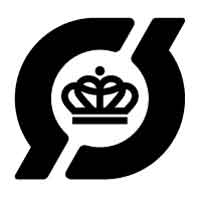 DK-ØKO-050DK-ØKO-050DK-ØKO-050DK-ØKO-050Information about the recipentInformation about the recipentInformation about the recipentInformation about the recipentInformation about the recipentInformation about the recipentInformation about the recipentInformation about the recipentName: 
     Name: 
     Name: 
     Name: 
     Name: 
     Name: 
     CVR-no.:CVR-no.:Address:Address:Address:Address:Address:Address:Postal Code and City:Postal Code and City:Information about the vendor if different from the recipientInformation about the vendor if different from the recipientInformation about the vendor if different from the recipientInformation about the vendor if different from the recipientInformation about the vendor if different from the recipientInformation about the vendor if different from the recipientInformation about the vendor if different from the recipientInformation about the vendor if different from the recipientName: 
     Name: 
     Name: 
     Name: 
     Name: 
     Name: 
     CVR-no.:CVR-no.:Address:Address:Address:Address:Address:Address:Postal Code and City:Postal Code and City:Information about the sellerInformation about the sellerInformation about the sellerInformation about the sellerInformation about the sellerInformation about the sellerInformation about the sellerInformation about the sellerName: 
     Company Client no.: 
     Company Client no.: 
     Company Client no.: 
     Company Client no.: 
     Company Client no.: 
     Auth.no.:Auth.no.:Address:Address:Address:Address:Address:Address:Phone/mobile:Phone/mobile:Postal Code and City:Postal Code and City:Postal Code and City:Postal Code and City:Postal Code and City:Postal Code and City:CVR-no.:CVR-no.:E-mail:E-mail:E-mail:E-mail:E-mail:E-mail:P-no.:P-no.:Information about the Livestock or Livestock ProductInformation about the Livestock or Livestock ProductInformation about the Livestock or Livestock ProductInformation about the Livestock or Livestock ProductInformation about the Livestock or Livestock ProductInformation about the Livestock or Livestock ProductInformation about the Livestock or Livestock ProductInformation about the Livestock or Livestock ProductLivestock Species/Livestock ProductLivestock Species/Livestock ProductConversion dateDay+Month+Year(DD-MM-YYYY)Conversion dateDay+Month+Year(DD-MM-YYYY)AmountCHR-no./CKR-no.CHR-no./CKR-no.Status(non-organic, in-conversion or organic)Date of delivery:      Information about the pick up address if different from vendor:      Is the address subject to organic control (please tick): YES       NO      I hereby confirm, that above-mentioned Livestock or Livestock Product:Has been produced in accordance with the organic production methods.The livestock has been subject to inspection by The Danish Agricultural Agency (Code no.: DK-ØKO-050).I declare that the products can be marketed with the organic status as indicated above.I hereby confirm, that above-mentioned Livestock or Livestock Product:Has been produced in accordance with the organic production methods.The livestock has been subject to inspection by The Danish Agricultural Agency (Code no.: DK-ØKO-050).I declare that the products can be marketed with the organic status as indicated above.Date:      Signature: